Fecha de creación: 9 de abril de 2021Fecha de actualización: 9 de abril de 2021Información resumida Sección 1. Solicitud rápida de financiamiento del C19RM (EPI, diagnósticos y tratamientos, así como costos relacionados con el despliegue efectivo de dichos productos sanitarios, incluida la asistencia técnica) Prioridades de financiamiento Proporcione una breve justificación de las intervenciones y actividades clave propuestas. Confirme que las inversiones del Fondo Mundial están alineadas con las directrices técnicas del Fondo Mundial y las directrices de la OMS correspondientes (incluidas sobre la COVID-19), y que respaldan y están alineadas con las categorías de intervenciones (p. ej., los pilares) del Plan estratégico nacional de preparación y respuesta a la COVID-19 (NSPRP). Indique en qué medida se consultó a los órganos nacionales de coordinación de la respuesta a la COVID-19, los programas de VIH, tuberculosis y malaria, los almacenes médicos centrales (o equivalentes) y a los programas de laboratorio para garantizar que la Solicitud rápida de financiamiento del C19RM esté alineada con el NSPRP y con las necesidades, prioridades y deficiencias operativas y financieras actualizadas.Acuerdos de ejecución de los programas 1.2.1 	Describa lo siguiente: Acuerdo de ejecución: entidades (receptores principales, subreceptores y otras entidades ejecutoras) responsables de gestionar los componentes solicitados dentro de la Solicitud rápida de financiamiento.Medidas vigentes para garantizar la prestación eficiente de los programas. Gestión de productos sanitarios: mecanismos previstos para la adquisición de productos sanitarios para la COVID-19. Describa qué entidades serán responsables de la previsión/cuantificación, adquisición, almacenamiento, distribución, seguimiento de la disponibilidad de suministro y de la entrega de productos sanitarios específicos para la COVID-19 a los beneficiarios y a los centros de prestación de servicios (y especifique si son diferentes de los puntos de prestación de servicios vigentes para el VIH, la tuberculosis y la malaria). Incluya un resumen de los riesgos previstos en la cadena de suministro del país, por ejemplo, cualquier barrera jurídica.Documentación adjunta para respaldar la Solicitud rápida de financiamiento del C19RM 	Sección 2. Solicitud completa de financiamiento del C19RM2.1 Contexto Describa brevemente los elementos críticos del contexto del país que sirvieron como base para desarrollar esta solicitud de financiamiento, resumiendo lo siguiente: el contexto epidemiológico actual de la COVID-19 y su evolución;  el impacto de la COVID-19 en el sistema de salud general y, concretamente, en el VIH, la tuberculosis y la malaria; la función de la sociedad civil en la respuesta general del país a la COVID-19; ylas dificultades que han surgido en la respuesta a la COVID-19 hasta la fecha.Adjunte y haga referencia a los siguiente documentos:Plan estratégico nacional de preparación y respuesta a la COVID-19 (NSPRP); Planes de mitigación del VIH, la tuberculosis y la malaria; y otros documentos pertinentes.Resuma qué partes interesadas han participado en el desarrollo y la toma de decisiones de esta solicitud de financiamiento, entre otras, los programas nacionales de VIH, tuberculosis y malaria, los almacenes médicos centrales (o equivalente), los sistemas de laboratorio, la sociedad civil y las poblaciones clave y vulnerables (incluidos tanto los miembros del MCP como los representantes comunitarios ajenos al MCP), y las comunidades más afectadas por la COVID-19. Indique de qué forma se ha consultado a los órganos nacionales de coordinación de la respuesta a la COVID-19 durante el desarrollo de esta solicitud y cómo participarán en la ejecución de las actividades propuestas al C19RM. Ejecución de la adjudicación del C19RM en 2020 (si corresponde)2.2.1 	Indique qué proporción de los fondos del C19RM adjudicados previamente se han gastado y comprometido y explique cómo han contribuido a alcanzar los objetivos fijados.  Resuma cualquier dificultad relacionada con los acuerdos de ejecución, los enfoques innovadores o los obstáculos en la prestación de servicios. Explique también cómo abordará la Solicitud completa de financiamiento del C19RM las lecciones extraídas durante la ejecución de los fondos del C19RM concedidos en 2020.Solicitud de financiamiento y priorizaciónFacilite información sobre la interrupción de los servicios de VIH (especialmente para poblaciones clave y vulnerables) y describa cómo las deficiencias, retos y necesidades identificados se abordan o abordarán en la Solicitud completa de financiamiento del C19RM y mediante otras fuentes de financiamiento (incluidos los fondos de subvención del Fondo Mundial) (cuando corresponda). Facilite información sobre la interrupción de los servicios de tuberculosis (especialmente para poblaciones clave y vulnerables) y describa cómo las deficiencias, retos y necesidades identificados, entre otros, el descenso en la notificación de casos de tuberculosis y tuberculosis farmacorresistente, se abordan o abordarán en la Solicitud completa de financiamiento del C19RM y mediante otras fuentes de financiamiento (incluidos los fondos de subvención del Fondo Mundial) (cuando corresponda).Facilite información sobre la interrupción de los servicios de malaria (gestión de casos, control de vectores y quimioprevención; especialmente para poblaciones clave y vulnerables) y describa cómo las deficiencias, retos y necesidades identificados se abordan o abordarán en la Solicitud completa de financiamiento del C19RM y mediante otras fuentes de financiamiento (incluidos los fondos de subvención del Fondo Mundial). En concreto, indique si existe alguna campaña de malaria durante este periodo (insecticidas de acción residual, mosquiteros tratados con insecticida o quimioprevención de la malaria estacional). En caso afirmativo, especifique si los EPI y las adaptaciones correspondientes forman parte de esta solicitud de financiamiento, si se cubren con fondos de subvención del Fondo Mundial o de otras fuentes de financiamiento, o si los recursos son insuficientes (cuando corresponda). Describa el impacto de la COVID-19 en la violencia de género y los derechos humanos. Si la Solicitud completa de financiamiento del C19RM no incluye intervenciones para responder a las deficiencias, necesidades y retos detectados con relación a la comunidad, los derechos y el género, explique cómo se están abordando estas cuestiones por separado.  Describa el enfoque utilizado para priorizar las intervenciones y las actividades y vincule la Solicitud completa de financiamiento del C19RM con los pilares del NSPRP.Basándose en el Marco modular de la COVID-19, facilite una breve descripción o justificación de las intervenciones y de las actividades clave propuestas dentro de la Asignación básica del C19RM de la Solicitud completa de financiamiento del C19RM, y explique los resultados que se espera conseguir con estas intervenciones y cómo respaldarán las metas de las subvenciones. Esto debe estar en línea con las directrices técnicas del Fondo Mundial, las directrices correspondientes de la OMS (incluidas sobre la COVID-19) y el NSPRP.  Facilite una breve descripción o justificación de las intervenciones y de las actividades clave de alta prioridad de la Solicitud por encima de la Asignación básica del C19RM, y explique los resultados que se espera conseguir con estas intervenciones y cómo respaldarán las metas de las subvenciones. Estas intervenciones y actividades clave debe estar en línea con las directrices técnicas del Fondo Mundial, las directrices correspondientes de la OMS (incluidas sobre la COVID-19) y el NSPRP. 2.4 Acuerdos de ejecución Describa los acuerdos de ejecución propuestos y cómo garantizarán una prestación eficiente de los programas. Explique lo siguiente:Gestión de productos sanitarios: mecanismos previstos para la adquisición de productos sanitarios para la COVID-19. Indique qué entidades serán responsables de la previsión/cuantificación, adquisición, almacenamiento, distribución, seguimiento de la disponibilidad de suministros y de la entrega de los productos sanitarios específicos para la COVID-19 a los beneficiarios y a los centros de prestación de servicios (y especifique si son diferentes de los puntos de prestación de servicios vigentes para el VIH, la tuberculosis y la malaria). Incluya un resumen de los riesgos previstos en la cadena de suministro del país, por ejemplo, cualquier barrera jurídica.Flujos financieros: cuando el Receptor Principal reciba los fondos, indique qué otras entidades o departamentos gubernamentales (si es el caso) recibirán también financiamiento para las intervenciones propuestas. Incluya un resumen de los flujos de fondos y de los riesgos de control interno previstos (si es el caso). Flujos de datos: el flujo de información e informes desde los puntos de prestación de servicios. ¿Qué entidad será responsable en el país de recopilar, cotejar y notificar los indicadores programáticos relacionados con la respuesta nacional a la COVID-19? ¿Qué mecanismos existen para que el Receptor Principal colabore con esta entidad y comunique los datos relacionados con la COVID-19 de los centros de prestación de servicios? Incluya un resumen de los indicadores notificados, la disponibilidad de los datos, la integridad de los informes y los riesgos previstos relacionados con la calidad de los datos (si es el caso).Coordinación y supervisión: los mecanismos de supervisión de la respuesta nacional a la COVID-19, por ejemplo, para la cuantificación y la evaluación de las necesidades, las adquisiciones, el almacenamiento y la distribución de productos para la COVID-19. ¿Qué tipo de notificación y seguimiento periódico (incluido el seguimiento dirigido por la comunidad) se realizará en cada uno de los siguientes niveles: local, regional, al grupo nacional de respuesta a la COVID-19 y al Receptor Principal? ¿Cómo realizarán el MCP y el Receptor Principal un seguimiento de los avances en la ejecución de las actividades planificadas? Incluya un resumen de los riesgos relacionados con la gobernanza y la supervisión previstos (si es el caso). Describa qué papel desempeñaran las organizaciones comunitarias dentro de los acuerdos de ejecución. Indique también si existen oportunidades para reforzar el papel y la efectividad de las organizaciones de la sociedad civil en la respuesta a la COVID-19, por ejemplo, mediante el apoyo a las comunidades más vulnerables, el rastreo comunitario, el apoyo durante el aislamiento y resolviendo las dudas sobre las vacunas.Panorama de financiamiento, eficiencia y sostenibilidadEn función del análisis de la Tabla del panorama de financiamiento del C19RM, describa el financiamiento necesario y disponible de recursos nacionales, préstamos y subvenciones de donantes para los diferentes componentes de la respuesta del sector de la salud a la COVID-19, y destaque los principales déficits de financiamiento. Describa también qué medidas adoptarán las autoridades nacionales con el fin de asegurar fondos adicionales o nuevas fuentes de financiamiento para la respuesta sanitaria a la COVID-19, incluida cualquier solicitud adicional de los bancos de desarrollo y otros donantes que el solicitante tenga pensado presentar o estén pendientes de aprobación. Describa brevemente cómo el presupuesto público actual y el presupuesto sanitario a medio plazo incorporan fondos adicionales para mitigar el impacto de la pandemia de COVID-19, con referencias explícitas a las medidas adoptadas para garantizar que los compromisos del gobierno y los planes de financiamiento nacional del VIH, la tuberculosis y la malaria no se vean perjudicados. Explique cómo la Solicitud completa de financiamiento del C19RM refleja la optimización de recursos, especificando de qué forma se asegurará el menor costo de los componentes necesarios para responder a la COVID-19, cómo se asignarán y utilizarán estratégicamente los recursos limitados para maximizar la repercusión, y cómo se mantendrán posteriormente los costos recurrentes de las inversiones de capital y sistemas del C19RM del Fondo Mundial con recursos nacionales.Documentación adjunta para respaldar la Solicitud completa de financiamiento del C19RM   Utilice la siguiente lista para verificar que su paquete de solicitud está completo: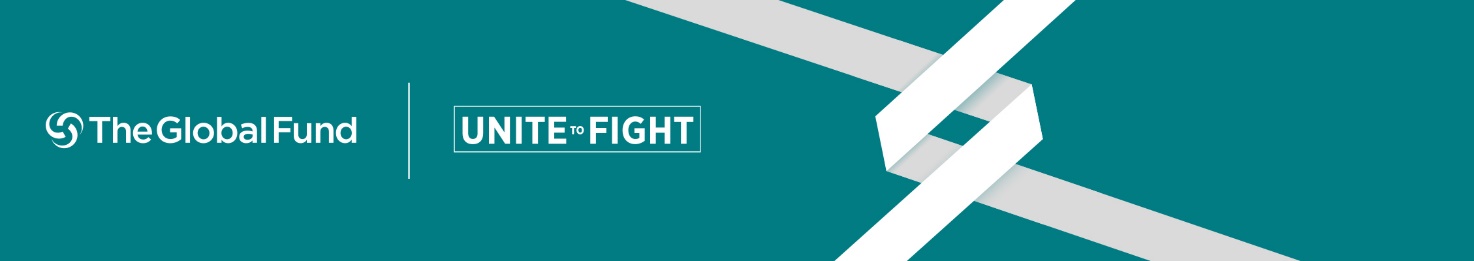 País (o multipaís)Receptores principales, nombres de las subvenciones y periodos de ejecuciónFechas iniciales y finales previstas para las actividades del C19RM por subvención Moneda Monto de Asignación básica del C19RMTipo de solicitudMonto (USD/EUR)Fecha de presentación Monto de Asignación básica del C19RMSolicitud rápida de financiamiento del C19RM Monto de Asignación básica del C19RMSolicitud completa de financiamiento del C19RMMonto de Asignación básica del C19RMTotal: Monto por encima de la Asignación básica del C19RMTipo de solicitudMonto (USD/EUR)Fecha de presentación Monto por encima de la Asignación básica del C19RMSolicitud completa de financiamiento del C19RM Monto por encima de la Asignación básica del C19RMTotal: [Respuesta del solicitante] [Respuesta del solicitante]Formulario de solicitud de financiamiento del C19RMPresupuesto consolidado del C19RM Cuantificación o evaluación de las necesidades de productos sanitarios para la COVID-19 (incluidas las contribuciones y la reserva prevista de fuentes nacionales y de otras fuentes de financiamiento) (cualquier formato adecuado para el solicitante)Estrategia nacional de pruebas de la COVID-19, cuando esté disponible☐Plantilla de gestión de productos sanitarios del C19RM (HPMT) por subvenciónAprobación de la Solicitud rápida de financiamiento del C19RM por parte del MCPAprobación de la solicitud rápida por parte del órgano nacional de coordinación de la respuesta a la COVID-19Plan estratégico nacional de preparación y respuesta a la COVID-19 (NSPRP) y presupuesto (idealmente para 2021)[Respuesta del solicitante][Respuesta del solicitante][Respuesta del solicitante][Respuesta del solicitante][Respuesta del solicitante][Respuesta del solicitante][Respuesta del solicitante][Respuesta del solicitante][Respuesta del solicitante][Respuesta del solicitante]Intervenciones de control y contención de la COVID-19Intervenciones de control y contención de la COVID-19Intervención y actividades clave [Introduzca el nombre de la intervención de conformidad con el Marco modular][Introduzca los nombres de las actividades clave por orden de prioridad, empezando por las de mayor prioridad] Justificación [Introduzca una breve justificación de la priorización de estas actividades]Resultados esperados [Describa el efecto de esta intervención/actividades clave en las poblaciones afectadas clave y en los sistemas de salud]Inversión prevista[Indique el monto de financiamiento del Fondo Mundial propuesto para esta intervención]Medidas de mitigación de riesgos relacionados con la COVID-19 para los programas que luchan contra el VIH/sida, la tuberculosis y la malariaMedidas de mitigación de riesgos relacionados con la COVID-19 para los programas que luchan contra el VIH/sida, la tuberculosis y la malariaIntervención y actividades claveMitigación para programas de VIH [Introduzca los nombres de las actividades clave por orden de prioridad, empezando por las de mayor prioridad]Justificación [Introduzca una breve justificación de la priorización de estas actividades]Resultados esperados [Describa el efecto de esta intervención/actividades clave en las poblaciones afectadas clave y en los sistemas de salud]Inversión prevista[Indique el monto de financiamiento del Fondo Mundial propuesto para esta intervención]Intervención y actividades claveMitigación para programas de tuberculosis[Introduzca los nombres de las actividades clave por orden de prioridad, empezando por las de mayor prioridad]Justificación [Introduzca una breve justificación de la priorización de estas actividades]Resultados esperados [Describa el efecto de esta intervención/actividades clave en las poblaciones afectadas clave y en los sistemas de salud]Inversión prevista[Indique el monto de financiamiento del Fondo Mundial propuesto para esta intervención]Intervención y actividades claveMitigación para programas de malaria [Introduzca los nombres de las actividades clave por orden de prioridad, empezando por las de mayor prioridad]Justificación [Introduzca una breve justificación de la priorización de estas actividades]Resultados esperados [Describa el efecto de esta intervención/actividades clave en las poblaciones afectadas clave y en los sistemas de salud]Inversión prevista[Indique el monto de financiamiento del Fondo Mundial propuesto para esta intervención]Refuerzo ampliado de los aspectos clave de los sistemas de salud y de los sistemas de respuesta dirigida por la comunidadRefuerzo ampliado de los aspectos clave de los sistemas de salud y de los sistemas de respuesta dirigida por la comunidadIntervención y actividades clave[Introduzca el nombre de la intervención de conformidad con el Marco modular][Introduzca los nombres de las actividades clave por orden de prioridad, empezando por las de mayor prioridad]Justificación [Introduzca una breve justificación de la priorización de estas actividades]Resultados esperados [Describa el efecto de esta intervención/actividades clave en las poblaciones afectadas clave y en los sistemas de salud]Inversión prevista[Indique el monto de financiamiento del Fondo Mundial propuesto para esta intervención]Intervenciones de control y contención de la COVID-19Intervenciones de control y contención de la COVID-19Intervención y actividades clave [Introduzca el nombre de la intervención de conformidad con el Marco modular][Introduzca los nombres de las actividades clave por orden de prioridad, empezando por las de mayor prioridad] Justificación [Introduzca una breve justificación de la priorización de estas actividades]Resultados esperados [Describa el efecto de esta intervención/actividades clave en las poblaciones afectadas clave y en los sistemas de salud]Inversión prevista[Indique el monto de financiamiento del Fondo Mundial propuesto para esta intervención]Medidas de mitigación de riesgos relacionados con la COVID-19 para los programas que luchan contra el VIH/sida, la tuberculosis y la malariaMedidas de mitigación de riesgos relacionados con la COVID-19 para los programas que luchan contra el VIH/sida, la tuberculosis y la malariaIntervención y actividades claveMitigación para programas de VIH [Introduzca los nombres de las actividades clave por orden de prioridad, empezando por las de mayor prioridad]Justificación [Introduzca una breve justificación de la priorización de estas actividades]Resultados esperados [Describa el efecto de esta intervención/actividades clave en las poblaciones afectadas clave y en los sistemas de salud]Inversión prevista[Indique el monto de financiamiento del Fondo Mundial propuesto para esta intervención]Intervención y actividades claveMitigación para programas de tuberculosis[Introduzca los nombres de las actividades clave por orden de prioridad, empezando por las de mayor prioridad]Justificación [Introduzca una breve justificación de la priorización de estas actividades]Resultados esperados [Describa el efecto de esta intervención/actividades clave en las poblaciones afectadas clave y en los sistemas de salud]Inversión prevista[Indique el monto de financiamiento del Fondo Mundial propuesto para esta intervención]Intervención y actividades claveMitigación para programas de malaria [Introduzca los nombres de las actividades clave por orden de prioridad, empezando por las de mayor prioridad]Justificación [Introduzca una breve justificación de la priorización de estas actividades]Resultados esperados [Describa el efecto de esta intervención/actividades clave en las poblaciones afectadas clave y en los sistemas de salud]Inversión prevista[Indique el monto de financiamiento del Fondo Mundial propuesto para esta intervención]Refuerzo ampliado de los aspectos clave de los sistemas de salud y de los sistemas de respuesta dirigida por la comunidadRefuerzo ampliado de los aspectos clave de los sistemas de salud y de los sistemas de respuesta dirigida por la comunidadIntervención y actividades clave[Introduzca el nombre de la intervención de conformidad con el Marco modular][Introduzca los nombres de las actividades clave por orden de prioridad, empezando por las de mayor prioridad]Justificación [Introduzca una breve justificación de la priorización de estas actividades]Resultados esperados [Describa el efecto de esta intervención/actividades clave en las poblaciones afectadas clave y en los sistemas de salud]Inversión prevista[Indique el monto de financiamiento del Fondo Mundial propuesto para esta intervención][Respuesta del solicitante][Respuesta del solicitante][Respuesta del solicitante][Respuesta del solicitante][Respuesta del solicitante][Respuesta del solicitante][Respuesta del solicitante][Respuesta del solicitante]Formulario de solicitud de financiamiento del C19RMPresupuesto consolidado del C19RM (incluida la Solicitud por encima de la Asignación básica del C19RM)Cuantificación o evaluación de las necesidades de productos sanitarios para la COVID-19 (incluidas las contribuciones y la reserva prevista de fuentes nacionales y de otras fuentes de financiamiento) (cualquier formato adecuado para el solicitante)Estrategia nacional de pruebas de la COVID-19, cuando esté disponiblePlantilla de gestión de productos sanitarios del C19RM (HPMT) por subvención Tabla del panorama de financiamiento del C19RM Aprobación de la Solicitud completa de financiamiento del C19RM por parte del MCPAprobación del órgano nacional de coordinación de la respuesta a la COVID-19 de las intervenciones de control y contención de la COVID-19 que figuran en la Solicitud completa de financiamiento del C19RM (cuando corresponda)Plan estratégico nacional de preparación y respuesta a la COVID-19 (NSPRP) y presupuesto (idealmente para 2021)Planes de mitigación para los programas de VIH, tuberculosis y malaria (cuando corresponda). Lista de sugerencias de la sociedad civil para su inclusión en la Solicitud completa de financiamiento del C19RMAñadir según corresponda